+ 38 044 238-7-238www.siesta.kiev.ua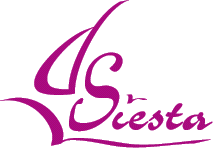 Тур: Гарантированные даты «Горы и Мечты» с Сванетией (8 дней)Вылет: 23-30.0720-27.08Маршрут: Тбилиси-Мцхета-Боржоми-Бакуриани – Кутаиси - Местия – Анаклия – Мартвили - Уплисцихе – ТбилисиПРОГРАММА ТУРА: 1 день.Прибытие в невероятный Тбилиси. Трансфер и размещение в отеле.Свободное время. Ночь в отеле.2 день. Завтрак.Освобождение номеров.Обзорная экскурсия по Тбилиси, затем выезд во Мцхета- древнейший город. Увидим:  Кафедральный собор «Светицховели» ,монастырь Джвари (V в). Посещение домашнего, винного погреба, где проведут дегустацию грузинских вин и чачи. Дегустация проводится из глиняных пиал. Обед здесь же с уроками грузинской национальной кухни.  Далее переезд в город-курорт минеральных вод – Боржоми.Осмотр знаменитого парка Харагаули и попробуем настоящий Боржоми из источника.Ужин и ночь в отеле в Бакуриани. 3 день. Завтрак.Освобождение номеров.Переезд в центр Имерети – город Кутаиси. Расположившись на обоих берегах реки Риони, среди живописных пейзажей западной Грузии, дышит историей и вдохновением город Кутаиси. Обзорная экскурсия  по городу, посещение пещеры Сатаплия. Переезд в горный регион Грузии – легендарную Сванетию, а именно центр региона – Местию. Ужин и ночь в гостином доме.4 день.Завтрак.Знакомство с горным краем Сванетия, краем башен-кошек, грузинский Олимп. Именно здесь Вы проведете незабываемые дни, покоряя горные вершины.Здесь горы всегда укрыты пушистым снегом. Осмотр города: посещение старинных церквей и археологического музея Местии. Увидим легендарные Сванские Башни- боевые башни высотой 10 - 20 метров каждая - след былых воин и кровной вражды. Старинные башни возвышаются, чтобы соперничать с высокими скалами. Ужин и ночь в гостином домеМестии.	5 день.Завтрак. Свободное время. Факультативно: Поездка в поселок Ушгули - самый высокогорный населенный пункт в Европе (2200 метров над уровнем моря). Он объявлен Юнеско музеем под открытым небом. По дороге к Угвирскому ущелью Вы сможете увидеть горные вершины Тетнулди (4852) и Ушба (4 700м.)Далее посещение Ушгульского этнографического музея и старинной церкви Ламария -IX век. Посещение сел Ифара и Кала. Природа и пейзажи этих мест невероятны. Вряд ли где - то Вы сможете наблюдать такую гордую и величественную красоту гор.Возвращение в Местию.Ужин и ночь в гостином доме. 6 день. Завтрак.Освобождение номеров. Выезд к Черному Морю. Первая остановка в Кутаиси.Обед (за доп. плату)Переезд в курортный городок Анаклия. Полдня отдыха на море под теплым солнцем Грузии.Возвращение в Кутаиси.Вкусный ужин и ночь в гостином доме Кутаиси. 7 день. Завтрак. Возвращение в столицу Грузии. Первая остановка – каньон Мартвили. Далее по Рикотскому перевалу мы остановимся у города-легенды, титанической работы древних зодчих, города времен царицы Тамары – Уплисцихе.Прибытие в Тбилиси.Ночь в отеле.8 день. Завтрак. Трансфер в а/п Тбилиси.В стоимость тура входит:	Групповые трансферы в\из аэропорта под все авиа рейсы в день начала и окончания тура;	Весь трансфер во время тура;	Все указанные в туре экскурсии;	Обслуживание квалифицированного гида;	Проживание в Тбилиси в отеле  «Далида» 3*эконом на базе завтраков;	Проживание в гостиных домах в Кутаиси и Местии с двухразовым питанием;	Проживание в Бакуриани в отеле 4* «Триалети палас» с двухразовым питанием;	Входные билеты по программе;	Подъемники на Нарикала;	Обед +дегустации  вина и чачи +уроки грузинской кухни во Мцхета.